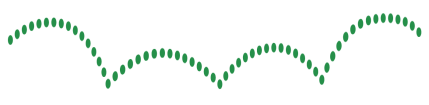 1．内容　パソコンの基本的な操作、エクセル、ワード、スマホ・タブレットについて等、相談の上決定します。2．時間　1人　10時間（ガイダンス時間を含む）。希望があれば4時間まで追加できます。
日時は受講者の希望にあわせて講師と調整します。ただし、情報センターの開館時間（10時から18時）に限ります。３．対象者　県内の東部地区在住者で18歳以上の聴覚障がい者 ４．受 講 料　無　料  　　　　　　　　　　　　　　　　                ５．場所　・島根県聴覚障害者情報センター(松江市東津田町1741-3　いきいきプラザ島根3F)・講習希望者の自宅（対象の聴覚障がい者で移動が困難な方についてはご相談の上、訪問講習を行います。）６．申込方法　申込用紙に必要事項を記入の上、FAX、郵送または持参して下さい。７．講師　県登録パソコンボランティア等８．申し込み/問い合わせ先　　　　　　　　島根県聴覚障害者情報センター　　担当：河野（こうの）　　　　　　　〒690-0011　松江市東津田町1741-3　いきいきプラザ島根3階　　　　　　　FAX　0852-32-5961　　TEL　0852-32-5960　　　　　　　メール　center@shimane-choukaku.jp９．その他　・手話通訳や要約筆記が必要な方は、手配いたします。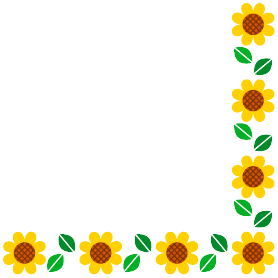 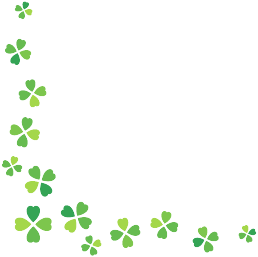 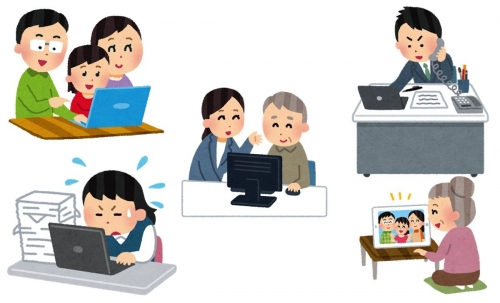 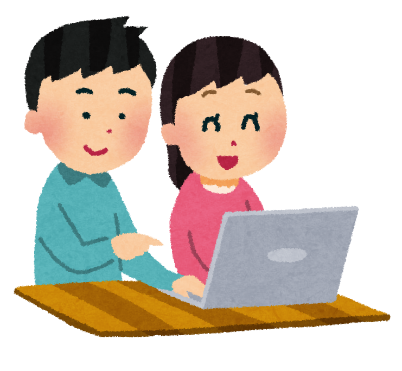 